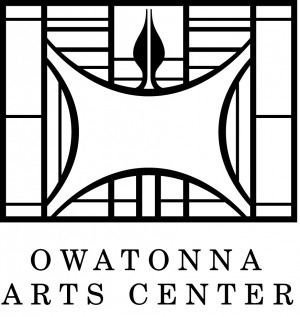 RULES FOR STEELE COUNTY ART EXHIBITRULES FOR STEELE COUNTY ART EXHIBITIONExhibitors must be residents of Steele County or members of the Owatonna Arts Center and must be at least 18 years of age.Exhibitors may submit up to three original pieces that have been created within the past year to be exhibited.Works in the following media may be shown: oil, watercolor, acrylic, casein, pencil, pen & ink, hand pulled prints, charcoal, pastel, crayon, sculpture and ‘Original’ digital artwork….All must be original pieces.All pictures must be framed and ready to hang using the wire hanger method.  All sculptures must be ready for display.Artwork may be offered for sale.  The Owatonna Arts Center policy is: A 20% commission will be deducted from the listed price for each work of art sold during the exhibition.  At the conclusion of the show, the Owatonna Arts Center will make checks payable to the artist for 80% of the listed price and mail it to the address on the registration form. The sale price for each piece of the artwork will appear next to the work – unless the artist requests omission.All artworks must be labeled on the back with artist’s name, title of piece and media, sale price or value.Please bring the completed registration form below when you deliver your artwork.Thank you for your interest and participation!Silvan Durben, Artistic Director70th ANNUAL STEELE COUNTY ART EXHIBIT REGISTRATION FORMTitle of Work	Media                   Sale Price/NFS Value	Date of Work1._________________________	___________       _________________	___________2._________________________	___________       _________________	___________3._________________________	___________       _________________	___________Name ________________________________________________________________________Address ___________________________________ City/State/Zip _______________________Phone __________________________________ Email_________________________________